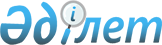 О создании рабочей группы для выработки предложений по совершенствованию системы образовательного кредитованияРаспоряжение Премьер-Министра Республики Казахстан от 4 ноября 2004 года N 327-р      В целях выработки предложений по совершенствованию системы образовательного кредитования: 

      1. Создать рабочую группу в следующем составе: Кулекеев Жаксыбек Абдрахметович    - Министр образования и науки 

                                     Республики Казахстан, руководитель Абдыкадырова Айман Нуркасымовна    - вице-министр образования и науки 

                                     Республики Казахстан, 

                                     заместитель руководителя Шаяхметов Саят Болатович           - начальник управления стратегического 

                                     планирования и развития образования 

                                     Министерства образования и науки 

                                     Республики Казахстан, секретарь Абдрасилов Болатбек Серикбаевич    - директор Департамента высшего 

                                     и послевузовского образования 

                                     Министерства образования и науки 

                                     Республики Казахстан Болатбекова Гульбагила Конырбаевна - директор Департамента финансов 

                                     Министерства образования и науки 

                                     Республики Казахстан 

 

Утегулов Маулен Амангельдиевич     - директор Департамента планирования 

                                     государственного заимствования 

                                     и кредитования Министерства экономики 

                                     и бюджетного планирования 

                                     Республики Казахстан Хамзина Нургуль Калиевна           - директор Департамента медицинской 

                                     науки, образования, развития медицины 

                                     и международных отношений Министерства 

                                     здравоохранения Республики Казахстан Байженов Нурлан Сапаргалиевич      - начальник управления кредитования 

                                     Департамента государственного долга 

                                     и кредитования Министерства финансов 

                                     Республики Казахстан Абишева Аида Еркиновна             - заместитель начальника управления 

                                     координации Национального Банка 

                                     Республики Казахстан (по согласованию) Кузенбаева Дина Уразалиевна        - заместитель начальника управления 

                                     образования, науки, культуры, спорта 

                                     и средств массовой информации 

                                     Министерства экономики и бюджетного 

                                     планирования Республики Казахстан Санкубаев Амирбек Буриович         - начальник отдела координации Агентства 

                                     Республики Казахстан по регулированию 

                                     и надзору финансового рынка 

                                     и финансовых организаций 

                                     (по согласованию) Хамзина Бакыт Байзаковна           - директор государственного учреждения 

                                     "Финансовый центр" Министерства 

                                     образования и науки Республики Казахстан Маскеев Ринат Кайратович           - главный специалист 

                                     Департамента занятости населения 

                                     и государственного контроля за 

                                     соблюдением законодательства о труде 

                                     и охране труда Министерства труда 

                                     и социальной защиты населения 

                                     Республики Казахстан 

      2. Рабочей группе в срок до 25 ноября 2004 года внести в Правительство Республики Казахстан предложения по совершенствованию системы образовательного кредитования.       Премьер-Министр 
					© 2012. РГП на ПХВ «Институт законодательства и правовой информации Республики Казахстан» Министерства юстиции Республики Казахстан
				